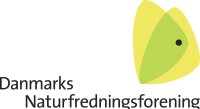 			                                                                          28.2.24Skive Kommune 
Teknisk Forvaltning 
Rådhuspladsen 2 7800 
Skive tek@skivekommune.dk Høringssvar til: Skive Kommunes Natura 2000-handleplan 2022 - 2027 for område nr. 32 - Sønder Lem Vig og Geddal Strandenge. Gennem vores næsten daglige færden i området ved Sønder Lem Vig har vi bemærket, at store områder omkring vigen alvorligt trænger til at blive afgræsset. 
Både private områder samt de ca. 100 ha umatrikuleret jord/mose. Vi vil gerne opfordre både Skive Kommune samt Holstebro Kommune til at forsøge at få afgræsset specielt noget umatrikuleret jord – selvfølgelig allerhelst de rigkær, der findes i området. Høringssvaret er udarbejdet af DN, Skive-Salling 